Praca plastyczna „Krówka – ulubione zwierzę Profesora”Potrzebny nam będzie jeden biały kubeczek, nożyczki, klej lub taśma dwustronna, biała i czarna kartka, kawałek sznurka.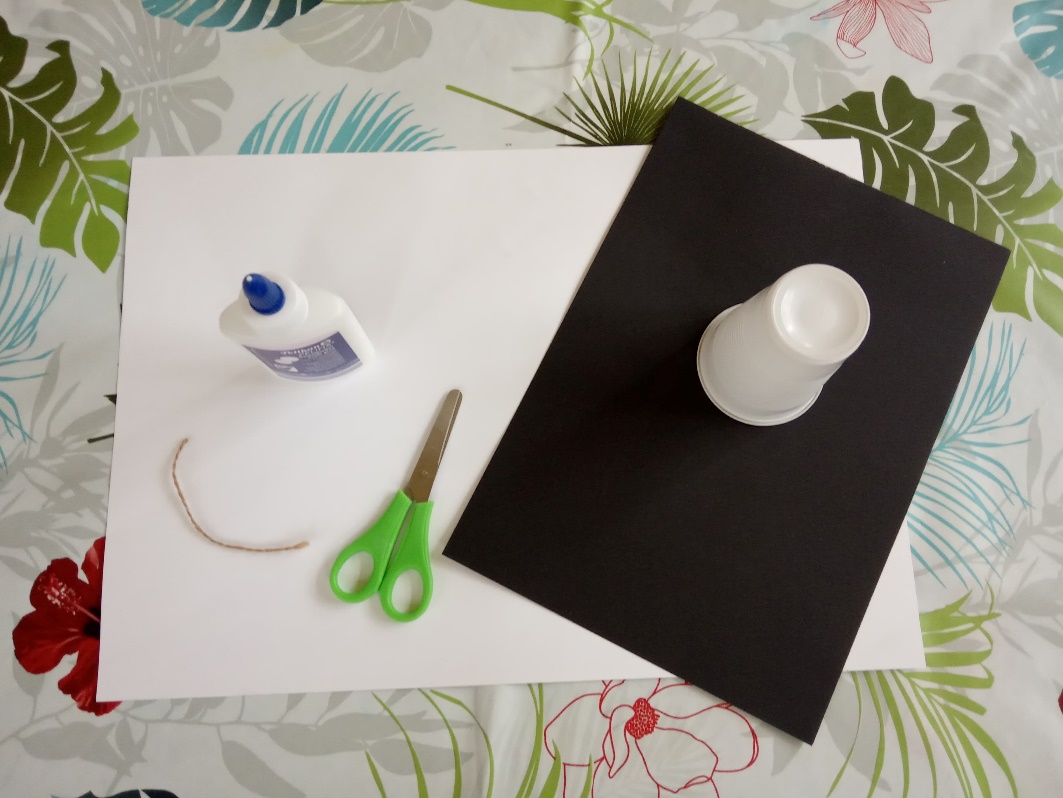 Na białek kartce narysuj głowę krowy, potem wytnij.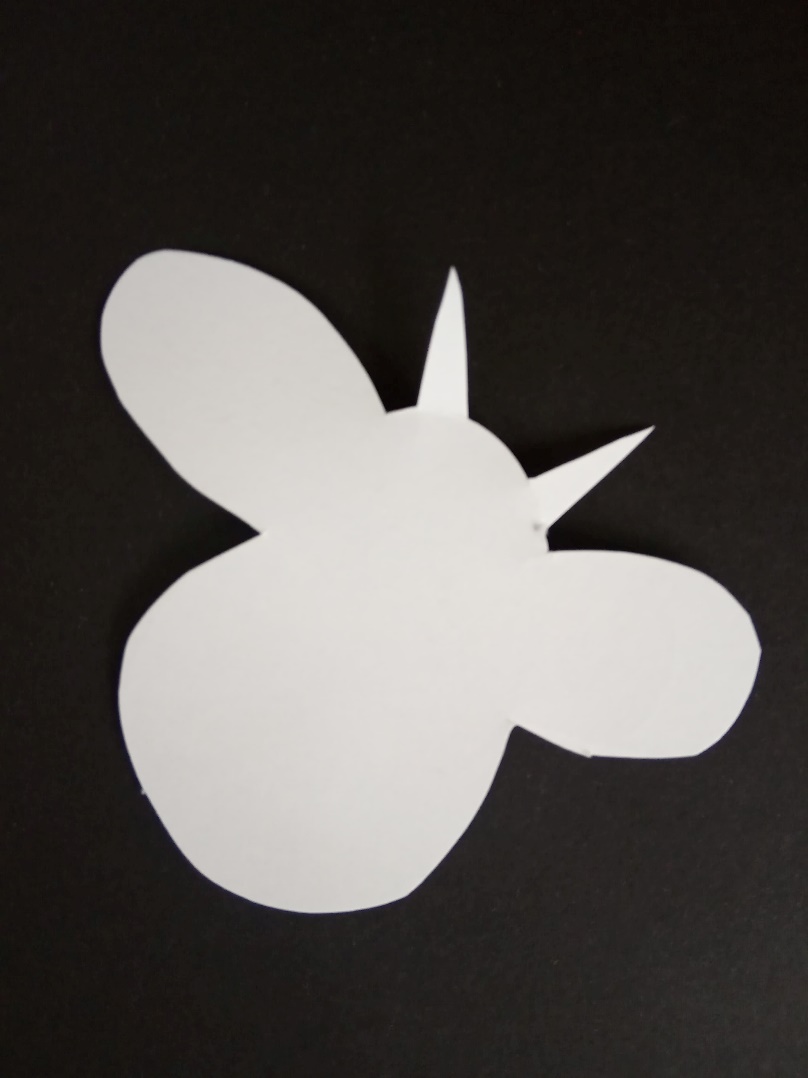 Dorysuj  (lub doklej) oczy, nos, a nawet grzywkę .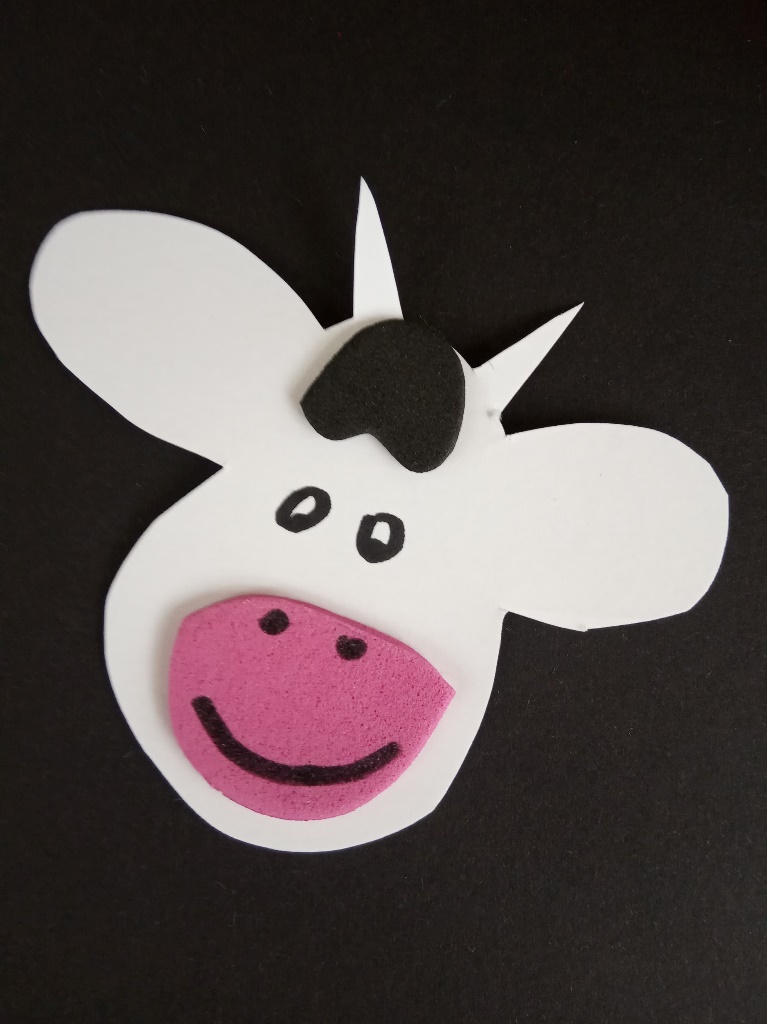 Wytnij czarne łaty. Przyklej. Doklej też ogon. I krowa gotowa .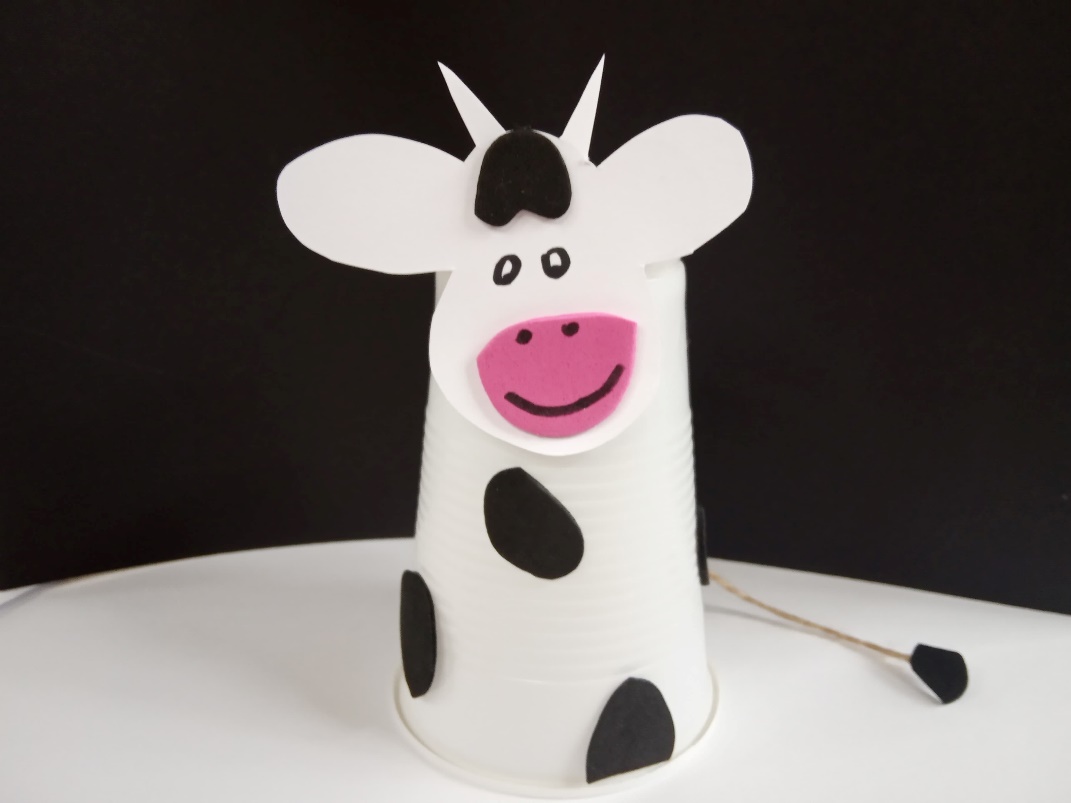 Pochwalcie się potem jak wyglądają Wasze krówki!Powodzenia!